הודעה בדבר דחיית מועד הגשת מכרז פומבי מס' 01/15  לאספקת מדפסות ומכונות צילום מערכות ניהול ומתן שירותי תחזוקה.הרינו להודיעכם בזאת כי המועד האחרון להגשת הצעות למכרז מס' 01/15 מוארך בזאת עד ליום חמישי י"א אייר התשע"ה 30.04.2015 עד השעה 12:00.הצעה שתגיע לאחר המועד האחרון להגשת ההצעות, לא תובא לדיון כלל. ביתר תנאי המכרז לא חל שינוי.בברכה,מוריה אייל רכזת מכרזים והתקשרויות
הוועד הלאומי 21 , ירושלים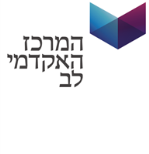 טל. T. 02-6751096 | פקס.  F. 02-6751043www.jct.ac.il | 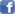 